DEKLARACJA  CZŁONKOWSKA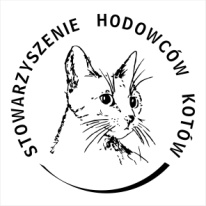 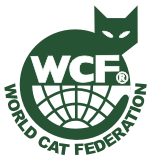 STOWARZYSZENIA HODOWCÓW KOTÓWProszę o przyjęcie w poczet członków Stowarzyszenia Hodowców KotówNazwisko i imię: ……………………………………………………………………….Adres zamieszkania: …………………………………………………..………………………………………………..Numer tel./kom. ……………………………………………………….e-mail oraz strona www:……………………………………………… PESEL ……………………………………….Przydomek hodowlany: ………………………………………………………………………………………………..Zobowiązania:Niniejszym zobowiązuję się do przestrzegania postanowień Statutu,  Regulaminów, Uchwał i innych Zarządzeń Władz SHK, a także regularnie opłacać składki członkowskie oraz inne zobowiązania finansowe będące    udziałem członków SHK.Proszę o honorowanie dokumentacji przesłanej z mojego e-maila wyżej wymienionego.Wyrażam zgodę na przetwarzanie moich danych osobowych przez SHK zgodnie z Ustawą o ochronie danych osobowych /Dz.U.133 poz. 833 z 1997r.z późniejszymi zmianami /.Czy należysz do innego związku felinologicznego (jeśli tak to podaj nazwe) :   ………………………………………………………………………………………………………………… Wyrażam zgodę na kontrolowanie mojej hodowli przez Stowarzyszenie Hodowców Kotów bez uprzedzenia.Data …………………..                           Podpis…………………........ ______________________________________________________________________Potwierdzam dokonanie wymaganych wpłat w wysokości zł. ………Nr. KP ………………………….      Podpis Skarbnika ………………Zarząd SHK uchwałą Nr. ………………  z dnia ……………………..Przyjął Panią / Pana ……………………………………………………                                                                              w poczet członków Stowarzyszenia Hodowców Kotów.Podpis Zarządu SHK  ………………………………………………….